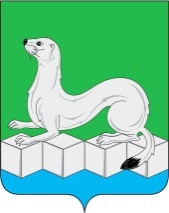 КОМИТЕТ ПО ОБРАЗОВАНИЮмуниципального районаУсольского районного муниципального образованияПРИКАЗот 16.10.2015г.     № 336		г. Усолье – Сибирское			Об усилении профилактической  работы по предупреждению ДДТТВ текущем году на территории Усольского района наблюдается рост числа ДТП с участием несовершеннолетних. За 9 месяцев зарегистрировано 16 ДТП (аналогичный период прошлого года -12) в результате которых 20 детей и подростков получили травмы (АПГГ-12).В целях восстановления навыков, связанных с безопасным поведением на улицах и дорогах, адаптации обучающихся и воспитанников к транспортной среде в местах постоянного жительства и учебы, на основании письма ОГИБДД МО МВД России «Усольский» №24/3022 от 07.10.2015г.,  руководствуясь пунктом 4.3 Положения о Комитете по образованию МР УРМО,ПРИКАЗЫВАЮ:1. Руководителям образовательных учреждений:1.1. Организовать в период с  16.10.2015г. по 26.10.2015г. профилактическое мероприятие «Юный пешеход!».1.2.  Организовать на классных часах, школьных и внешкольных занятиях проведение профилактических мероприятий по закреплению у детей навыков безопасного поведения на улицах и дорогах. Профилактические мероприятия на знание правил дорожного движения провести в форме конкурсов, викторин, соревнований, акций и.т.п. 1.3. Вопросы обеспечения безопасного поведения детей на улице и дороге обсудить с родителями на родительских собраниях с приглашением сотрудников ОГИБДД МО МВД России «Усольский». 1.4. Обновить уголки по безопасности дорожного движения. К оформлению уголков безопасности дорожного движения активно привлекать членов отрядов юных инспекторов дорожного движения. 1.5. Получить памятки,  плакаты,  фликеры и распространить в период проведения мероприятия среди обучающихся и воспитанников, плакаты разместить на информационных стендах и уголках БДД (по вопросам получения печатной продукции и фликеров обращаться к Сычевой Ю.В. т.8914-921-83-10, Александровой И.В. т.8950-052-67-76). 1.6. По всем фактам дорожно-транспортных происшествий с обучающимися проводить профилактическую работу с детьми, педагогами и родителями с целью недопущения их повторения (с разбором причин дорожно-транспортных происшествий, факторов, повлиявших на совершение дорожно-транспортных происшествий).1.7. По запросу ОГИБДД  МО МВД России «Усольский» предоставлять информацию о состоянии работы по профилактике детского дорожно-транспортного травматизма в учреждении в общем, или с отдельными обучающимися. 1.8. Отчет о проведении мероприятий (приложение № 1 к приказу) предоставить начальнику ОМТС Сычевой Ю.В. в срок до 26.10.2015г..2. Контроль за исполнением приказа возложить на заместителя председателя Комитета по образованию МР УРМО Приходько В.Н.. Председатель                                                          Н.Г.ТатарниковаСычева Ю.В. т.6-38-92			                                    Приложение № 1 к приказу № 336 от 16.10.2015__________________________________________Наименование ОУОтчет о проведении профилактического мероприятия «Юный пешеход»с_16.10.2015г. по 26.10.2015г.Директор (заведующий)     подпись, печатьКоличество профилактических мероприятий по БДДБесед –Конкурсов- Викторин- и т.д.) Количество обучающихся/воспитанников принявших участие в мероприятиях по БДДОбновление уголка безопасности (да/нет)Проведение родительских собраний, проведенных с рассмотрением вопросов профилактики детского дорожно-транспортного травматизма ( указать проведено/не проведено, количество собраний, вид собрания: классные/ общешкольные)Участие в мероприятиях сотрудников ОГИББД (Да/нет, ФИО сотрудника ОГИБДД)